Residence ApplicationCurrent UW student / high school student / transfer studentApplication process: Complete the following questionnaire, save it and send it to director@uwfrenchhouse.org After reviewing your questionnaire, a French House staff member will contact you by email within 1-2 days. If you haven’t received a response after 2 days, please email director@uwfrenchhouse.orgBefore an applicant is accepted, they must complete a brief interview in French with a French House staff member. You may be asked to submit a statement of intent and/or a letter of recommendation from an instructor as part of the application process.Veuillez compléter le questionnaire suivant en français.Nom et prénom :Genre/Pronoms : Date de naissance :Ville et pays d’origine :Numéro de téléphone :Adresse actuelle :Adresse permanente :Je cherche une chambre pour : ☐ Automne 2024 ☐ Printemps 2025☐ Automne 2025 ☐ Printemps 2026 Je préfère: ☐ Une chambre individuelle ☐ Une chambre partagée Décrivez votre formation en français. À quel âge avez-vous commencé à étudier le français ? Pendant combien de temps l’avez-vous étudié ? Quel(s) cours de français avez-vous suivi(s) à UW-Madison ?Comment avez-vous entendu parler de la Maison Française ? (How did you hear about the French House?)Pourquoi voudriez-vous habiter à la Maison Française?En quelques phrases ou un petit paragraphe, décrivez vos études et vos intérêts académiques. Qu’est-ce que vous étudiez / qu’est-ce que vous voudriez étudier à l’université ? En quelques phrases ou un petit paragraphe, décrivez vos intérêts et vos activités. Qu’est-ce que vous aimez faire en dehors des études ? Qu’est-ce que vous aimez faire le week-end ?Y a-t-il autre chose que vous aimeriez nous dire ?Save this form and submit it to director@uwfrenchhouse.org 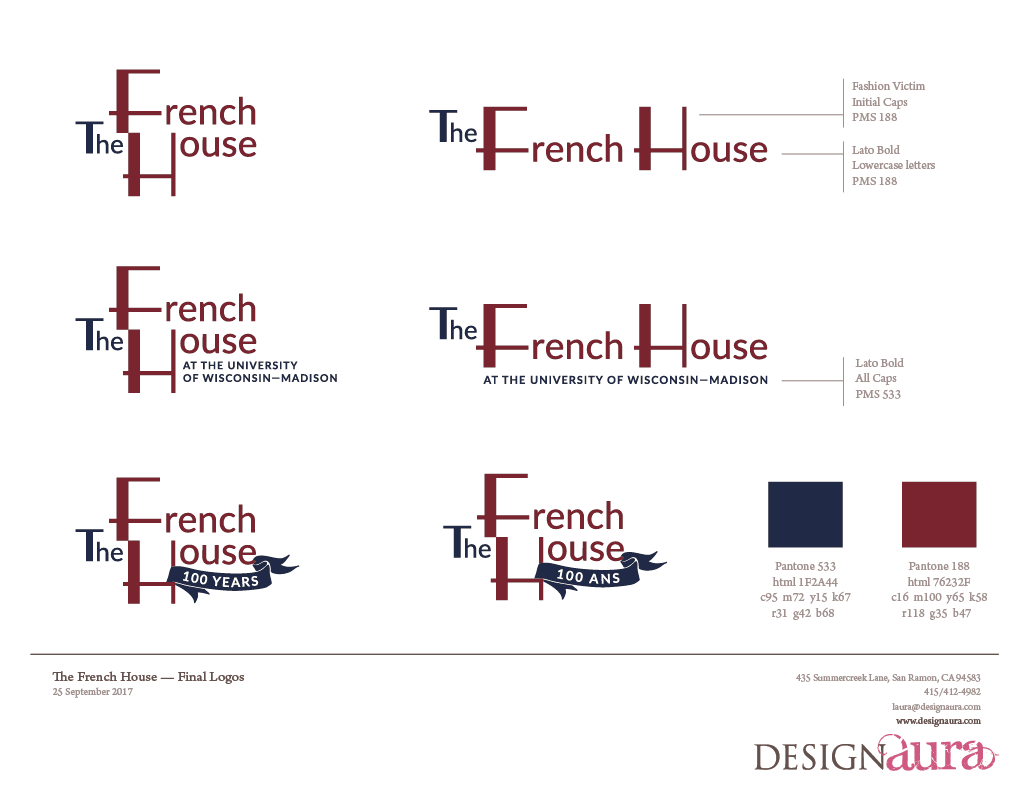 The French House633 N Frances StreetMadison, WI 53703(608) 298-7470